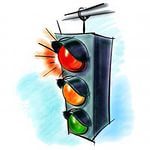 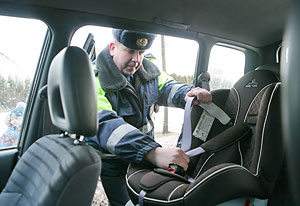 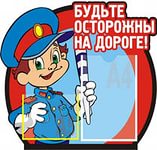 Наш адрес:Минская область, г.Несвиж,ул. Слуцкая, дом 37, к.30Наш контактный телефон:8(01770)22380, 21824Наш электронный адрес:spc@nesvizh.edu.byГосударственное учреждение образования «Несвижский районныйсоциально-педагогический центр»Чтобы не попасть в беду…В РАМКАХ РЕСПУБЛИКАНСКОЙПРОФИЛАКТИЧЕСКОЙАКЦИИ«БЕЗОПАСНОСТЬ ДЕТЕЙ - ПРИОРИТЕТ ДЛЯ ВЗРОСЛЫХ!»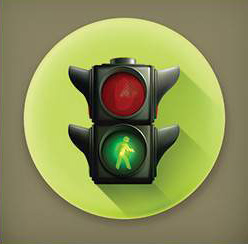 РЕКОМЕНДАЦИИ ДЕТЯМДорогие ребята! Чтобы не попасть в беду, не стать жертвой дорожно-транспортного происшествия и не причинить боли своим родителям выполняйте следующие рекомендации: 1.Идя в школу или просто гуляя по улице, обходите стороной выезды из гаражей, с автостоянок и других подобных мест: какой-нибудь автомобиль может выехать задним ходом, и его водитель не заметит вас.2.Никогда не переходите улицу на красный свет, даже если поблизости нет машин. Лучше переходите в специальных местах для перехода – так безопаснее.3.Если там, где вам нужно перейти улицу, нет светофора, то внимательно посмотрите в обе стороны, чтобы убедиться, что поблизости нет машин, и только потом переходите.4.Если вам страшно переходить улицу, попросите кого-нибудь из взрослых перевести вас или же дождитесь, пока взрослый будет переходить улицу, и идите с ним рядом.5.Будьте особенно осторожны при переходе улицы, когда в глаза светит солнце. Яркий солнечный свет слепит глаза, и вы можете не увидеть приближающуюся машину. 6.Не выбегайте на проезжую часть за мячом или другой игрушкой: вы рискуете не заметить проезжающей машины и попасть под нее.7.На автобусной остановке не переходите дорогу впереди автобуса, автомашины, а переходите за автомобилем, убедившись в безопасности.8. Не берите пример с взрослых, которые нарушают Правила. Если вы видите, что кто-то, нарушая порядок, переходит дорогу в неположенном месте, - не следуйте его примеру. Оглянитесь – где-то неподалеку есть пешеходный переход.9.Попросите своих родителей купить для вас специальные световозвращающие значки, кулончики, наклейки и прикрепите их на одежду.                  Уважаемые родители! С 16 января 2015 года устанавливается порядок перевозки детей в возрасте до 12 лет в автотранспортных средствах с обязательным использованием детских удерживающих устройств. За невыполнение данного требования предусмотрена административная ответственность в виде штрафа размером до 4 БВ.Всегда следите за вашими детьми, никогда не оставляйте их без присмотра, даже если они играют во дворе, и, особенно, около оставленных или движущихся транспортных средств. Обязательно купите своему ребенку специальные световозвращающие значки, кулончики, наклейки и прикрепите их на одежду. Будьте примером своему ребенку – не нарушайте Правила дорожного движения!Дети в автомобиле1.Собираясь ехать куда-нибудь на машине, пристегните ремень безопасности, даже если поездка будет продолжаться всего несколько минут. Авария случается как в длительных, так и в коротких поездках.2.Не вставайте с места и не передвигайтесь в машине, когда она едет. При крутом повороте или внезапной остановке вы можете сильно удариться.3.Не высовывайте руку из окна автомобиля. Проходящий мимо транспорт может задеть вас, что вызовет серьезную травму.4.Прежде чем автомобиль тронется с места, нужно проверить, хорошо ли закрыты все двери. После этого замки и ручки дверей уже нельзя  трогать, потому что незапертая дверь может внезапно распахнуться, и вы на полном ходу машины вылетите на дорогу.5.Не балуйтесь с дверными ручками - дверь может внезапно открыться.6.Находясь в автомобиле, не дотрагивайтесь до кнопок и рычагов управления и не пытайтесь самостоятельно сдвинуть машину с места. 7.Не прикасайтесь к рулю, когда автомобиль движется. 8.Выходите из  машины только со стороны тротуара (обочины). Многие несчастные случаи происходят от того, что люди вылезают из автомобиля не с той стороны: человека может сбить проходящий мимо транспорт.